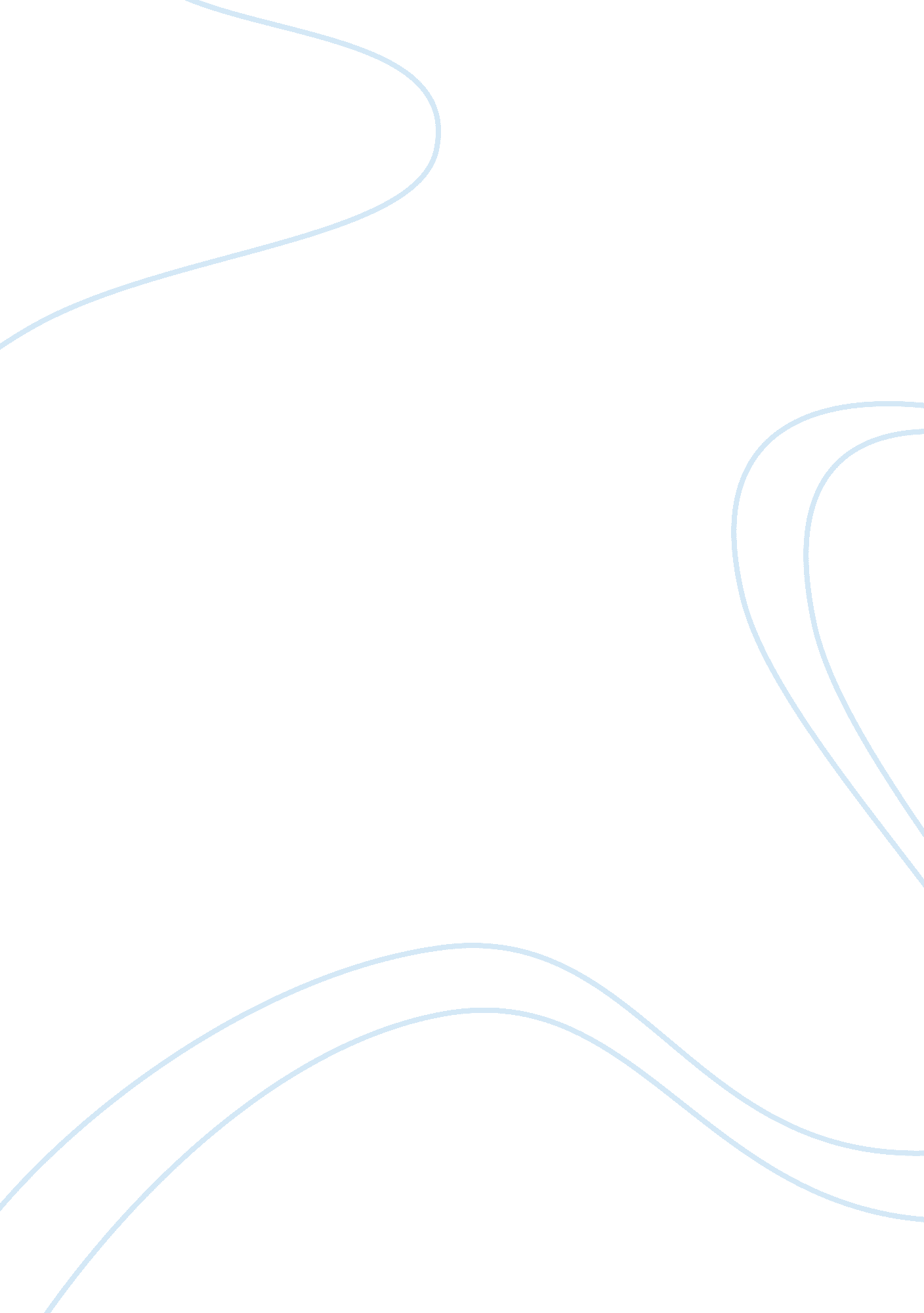 Mark zuckerberg biography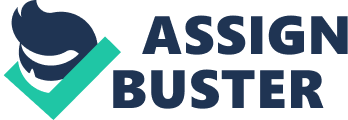 Mark Zuckerberg is a co-founder and CEO of Facebook. Zuckerberg is in charge of setting the overall direction and product strategy for Facebook. He leads the design of Facebook’s service and progress of its core technology and communications. He began this social network in 2004 with his roommates Dustin Moskovitz and Chris Hughes and best friend Eduardo Saverin. Mark Elliot Zuckerberg was born in Dobbs Ferry, New York on May 14, 1984, and was raised in a well-educated family. At age 12, Zuckerberg had already found an interest in computers and technology. With Atari BASIC, he created “ Zucknet,” a message program that his family used often within the household. He also created computer games just for fun. His friends would draw out the game ideas and he’d create them. To encourage Mark’s growing interest in computers, his parents hired David Newman, a private computer tutor, to work with Mark. David later told reporters that it was difficult to stay ahead of the prodigy, who began taking graduate courses at Mercy College around this same time. Zuckerberg later enrolled into Phillips Exeter Academy, and showed talent in literature and fencing, but held his interest in computers and software. After graduating from the preparatory school in 2002, Mark enrolled at Harvard University. By his sophomore year, he had developed a reputation as the go-to software developer on university grounds. During this time, Zuckerberg created a program called CourseMatch, which helped students choose their courses based on the course selections of other students. He also built the program Facemash, a website in which compared girls attending Harvard side-by-side and had the users vote on who was more attractive. Although the program was popular throughout campus, it was immediately shut down by the school administrators after being deemed unacceptable. Cameron and Tyler Winklevoss, along with Divya Narendra, ask Zuckerberg to help them start an online dating site for students attending Harvard. Zuckerberg agrees to work with the Winklevosses, but instead uses part of he Winklevoss twins’ ideas to work on his own website with bigger goals in mind. Creating what was originally called “ TheFacebook,” he asks Eduardo Saverin to help sponsor his website. When Zuckerberg meets Sean Parker, creator of Napster, he drops the “ the” from TheFaceBook, as well as Saverin’s name as co-CEO for Facebook. Saverin, along with the Winklevosses, sues Zuckerberg. Saverin won the lawsuit and regained 7% and was renamed co-founder of Facebook once again. The Winklevosses’ lawsuit is still unsettled. Mark Zuckerberg, creator of the biggest social networking phenomena, has been named Time Magazine 2010 Person of the Year. In the virtual world, divisions that separate people seem to disappear. People communicate via Facebook regardless of their social belonging, class, status, age and gender. Zuckerberg’s social network has helped communication across lands and across continents. Although it helps communication around the world, it has also tended to isolate the social network’s users. Those who have difficulties communicating within society in the first place, people like Mark Zuckerberg himself, get completely addicted to Facebook communication. Going back to the old ways can be difficult and unwelcome. Because of this, Facebook increases the gaps between these people and reduces the need for face-to-face communication. The new communication patterns are much more simple and less dependent on etiquette and socially-established customs. It is easy and effortless to make friends on Facebook. 